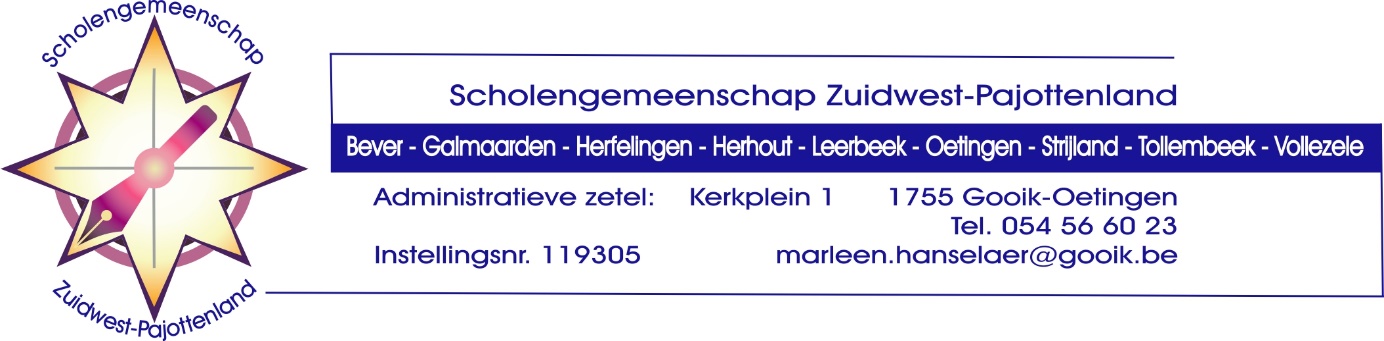 Schoolreglement juni 2020Hoofdstuk 1	Algemene bepalingen	2Hoofdstuk 2	Engagementsverklaring	4Hoofdstuk 3	Sponsoring	4Hoofdstuk 4	Kostenbeheersing	5Hoofdstuk 5	Schoolagenda, huiswerk, rapporten en  schoolloopbaan	7Hoofdstuk 6	Afwezigheden en te laat komen	8Hoofdstuk 7	Schending van de leefregels, preventieve schorsing, tijdelijke en definitieve uitsluiting.	11Hoofdstuk 8	Extra-murosactiviteiten	15Hoofdstuk 9	Leerlingenbegeleiding	16Hoofdstuk 10	Getuigschrift basisonderwijs	18Hoofdstuk 11	Onderwijs aan huis en synchroon internetonderwijs	21Hoofdstuk 12	Schoolraad, ouderraad en leerlingenraad	23Hoofdstuk 13	Leerlingengegevens, privacy en gegevensbescherming	23Hoofdstuk 14	Smartphone, tablet, laptop, trackers of andere gelijkaardige toestellen, internet en sociale media.	25Hoofdstuk 15	Absoluut en permanent algemeen rookverbod	25Hoofdstuk 16	Keuze van de levensbeschouwelijke vakken	26Hoofdstuk 17	Schoolverandering	26Hoofdstuk 18	Taalscreening – taaltraject - taalbad	27Hoofdstuk 19	Toedienen van medicatie	27Hoofdstuk 20	Grensoverschrijdend gedrag	28Hoofdstuk 21	Slotbepaling	28Algemene bepalingenHet schoolreglement regelt de verhouding tussen leerlingen en hun ouders enerzijds en de school/het schoolbestuur anderzijds.De ouders ondertekenen het schoolreglement, de infobrochure en het pedagogisch project van de school voor akkoord. Dit is een inschrijvingsvoorwaarde.Deze documenten worden door de directeur voorafgaand aan elke inschrijving van de leerling schriftelijk of via elektronische drager (schoolwebsite, e-mail, …) aan de ouders ter beschikking gesteld. Bij elke wijziging van het schoolreglement informeert de directeur de ouders schriftelijk of via elektronische drager. De ouders verklaren zich opnieuw schriftelijk akkoord. Indien de ouders zich met de wijziging niet akkoord verklaren, dan wordt aan de inschrijving van het kind een einde gesteld op 31 augustus van het lopende schooljaar. De school vraagt de ouders of ze ook een papieren versie van het schoolreglement en/of eventuele wijzigingen wensen en stelt deze ter beschikking.Dit schoolreglement eerbiedigt de internationaalrechtelijke en grondwettelijke beginselen inzake de rechten van de mens en van het kind in het bijzonder.Voor de toepassing van dit schoolreglement wordt verstaan onder:Aangetekend: met aangetekende brief of tegen afgifte van een gedateerd ontvangstbewijsExtra-murosactiviteiten: activiteiten van één of méér schooldagen die plaatsvinden buiten de schoolmuren en worden georganiseerd voor één of meer leerlingengroepenKlassenraad: team van personeelsleden dat onder leiding van de directeur samen de verantwoordelijkheid draagt voor de begeleiding van en het onderwijs aan een bepaalde leerlingengroep of individuele leerlingLeerlingen: de kinderen die regelmatig zijn ingeschreven in de basisschoolRegelmatige leerling: voldoet aan de toelatingsvoorwaarden of wijkt hiervan wettelijk af,is slechts in één school ingeschreven, behalve als het kind ingeschreven is in een     ziekenhuisschool (type 5),is, in het lager onderwijs of als zes- en zevenjarige in het kleuteronderwijs, altijd aanwezig, behalve bij gewettigde afwezigheidis, als vijfjarige in het kleuteronderwijs, voldoende aanwezig (minstens 290 halve dagen) neemt deel aan alle onderwijsactiviteiten die voor de leerlingengroep of de leerling worden georganiseerd, behoudens vrijstelling.  Deelnemen aan het taalbad of een ander taalintegratietraject wordt beschouwd als een onderwijsactiviteit die voor de leerlingengroep of de leerling wordt georganiseerd. Toelatingsvoorwaarden: Om toegelaten te worden in het kleuteronderwijs moet een kind ten minste twee en een half jaar oud zijn. Als een kleuter, op het moment van de inschrijving nog geen drie jaar is, kan hij in het gewoon basisonderwijs slechts toegelaten worden op één van de volgende instapdagen:de eerste schooldag na de zomervakantiede eerste schooldag na de herfstvakantiede eerste schooldag na de kerstvakantiede eerste schooldag van februaride eerste schooldag na de krokusvakantiede eerste schooldag na de paasvakantiede eerste schooldag na HemelvaartOm toegelaten te worden in het lager onderwijs moet een leerling zes jaar zijn vóór 1 januari van het lopende schooljaar. Als hij nog niet de leeftijd van zeven jaar heeft bereikt of zal bereiken voor 1 januari van het lopende schooljaar, moet hij bovendien aan de volgende voorwaarden voldoen :1° het voorgaande schooljaar ingeschreven zijn geweest in een door de Vlaamse Gemeenschap erkende Nederlandstalige school voor kleuteronderwijs en gedurende die periode ten minste 290 halve dagen daadwerkelijk aanwezig geweest zijn  (halve dagen aanwezigheid in de rijdende kleuterschool worden beschouwd als aanwezigheid) 2° een gunstig advies van de klassenraad van de school waar de leerling voorafgaand aan de instap in het gewoon lager onderwijs kleuteronderwijs gevolgd heeft. Dit advies behelst de mate waarin de leerling het Nederlands voldoende beheerst om het gewoon lager onderwijs te kunnen starten.3° bij ongunstig advies van de klassenraad van de kleuterschool :een toelating door de klassenraad van de school waar de leerling het gewoon lager onderwijs wil volgen. Leerlingen met een ongunstig advies worden enkel toegelaten tot het gewoon lager onderwijs mits deze leerlingen een taaltraject doorlopen.4° voor leerlingen die geen kleuteronderwijs gevolgd hebben, beslist de klassenraad van de school voor lager onderwijs na een taalscreening of deze leerling al dan niet toelating krijgt tot het reguliere traject, of een taalbad in het gewoon lager onderwijs volgt.Uitzonderingen:Een leerling die een jaar te vroeg wil instappen in het lager onderwijs (5 jaar ten laatste op 31 december van het lopende schooljaar) wordt enkel ingeschreven, na advies van het CLB en na toelating van de klassenraad. Het beslissingsrecht van de ouders vervalt hier. De beslissing (ook de motivatie ervan) wordt aan de ouders meegedeeld uiterlijk 10 schooldagen na de eerste schooldag van september of de inschrijving.Voor zij-instromers van 7 jaar of ouder gelden de bovenstaande voorwaarden niet;Leerlingengroep: een aantal leerlingen dat samen voor een bepaalde periode eenzelfde opvoedings- of onderwijsactiviteit volgtOuders: de personen die het ouderlijk gezag uitoefenen of in rechte of in feite de minderjarige onder hun bewaring hebbenPedagogisch project: het geheel van de fundamentele uitgangspunten dat door een schoolbestuur voor een school en haar werking wordt bepaaldSchool: het pedagogisch geheel, waar onderwijs wordt georganiseerd en dat onder leiding staat van de directeurSchoolbestuur: de inrichtende macht die verantwoordelijk is voor de sch(o)ol(en) van de gemeente nl. de gemeenteraad. Inzake daden van dagelijks beheer is het college van burgemeester en schepenen bevoegdSchoolraad: een officieel inspraakorgaan waarin ouders, personeel en personen van de lokale gemeenschap vertegenwoordigd zijnWerkdag: weekdagen van maandag tot vrijdag, met uitzondering van feestdagen en dagen die vallen tijdens de herfst-, kerst-, krokus- en paasvakantieSchooldag: een dag waarop leerlinggebonden activiteiten georganiseerd zijn, met uitzondering van zaterdag, zondag en de schoolvakantiesEngagementsverklaringOudercontactenDe school organiseert op geregelde tijdstippen oudercontacten. De ouders en de school zelf kunnen op eigen initiatief bijkomende oudercontacten voorstellen.De ouder(s) woont (wonen) de oudercontacten bij.Voldoende aanwezigheidDe ouders zorgen ervoor dat hun kind elke schooldag en op tijd naar school komt.Deelnemen aan individuele begeleidingSommige kinderen hebben nood aan een individuele begeleiding. Voor kinderen die daar nood aan hebben, werkt de school vormen van individuele ondersteuning uit en ze maakt daarover afspraken met de ouders zoals voorzien in het zorg- en gelijke onderwijskansenbeleid van de school.De ouders ondersteunen op een positieve manier de maatregelen die in samenspraak genomen zijn.Nederlands is de onderwijstaal van de schoolOuders moedigen hun kind aan om Nederlands te leren.Ouders ondersteunen de initiatieven en de maatregelen die de school neemt om de eventuele taalachterstand van hun kind weg te werken.SponsoringDe school werkt voor het bereiken van de eindtermen en het nastreven van de ontwikkelingsdoelen met de middelen die door de Vlaamse Gemeenschap en door het schoolbestuur ter beschikking worden gesteld.Om de bijdragen van de ouders voor niet-eindtermgebonden onderwijskosten te beperken, kan de school gebruik maken van geldelijke en niet-geldelijke ondersteuning door derden.Dergelijke ondersteuning in de vorm van mededelingen die rechtstreeks of onrechtstreeks tot doel hebben de verkoop van producten of diensten te bevorderen, kan enkel in geval van facultatieve activiteiten en na overleg in de schoolraad.De school zal in geval van dergelijke ondersteuning enkel vermelden dat de activiteit of een gedeelte van de activiteit ingericht werd door middel van een gift, een schenking, een gratis prestatie of een prestatie verricht onder de reële prijs door een bij name genoemde natuurlijke persoon, rechtspersoon of feitelijke vereniging.De bedoelde mededelingen kunnen enkel indien:deze mededelingen verenigbaar zijn met de pedagogische en onderwijskundige taken en doelstellingen van de school,deze mededelingen de objectiviteit, de geloofwaardigheid, de betrouwbaarheid en de onafhankelijkheid van de school niet in het gedrang brengen.In geval van vragen of problemen met betrekking tot de geldelijke of niet-geldelijke ondersteuning door derden, richt men zich tot het schoolbestuur.Kostenbeheersing KosteloosHet schoolbestuur vraagt geen direct of indirect inschrijvingsgeld.Het schoolbestuur vraagt geen bijdrage voor onderwijsgebonden kosten die noodzakelijk zijn om een eindterm te realiseren of een ontwikkelingsdoel na te streven.De school biedt volgende materialen gratis ter beschikking, maar ze blijven eigendom van de school. Scherpe maximumfactuurHet schoolbestuur kan echter een beperkte bijdrage vragen voor kosten die ze maakt om de eindtermen en de ontwikkelingsdoelen te verlevendigen. Dit gebeurt steeds in overleg met de schoolraad. Het gaat o.a. over volgende bijdragen:de toegangsprijs voor het zwembad, met uitzondering van de leerlingengroep waarvoor de toegangsprijs door de Vlaamse Gemeenschap wordt gedragende toegangsprijs bij pedagogisch-didactische uitstappende deelnamekosten bij eendaagse extra-murosactiviteitende vervoerskosten bij pedagogisch-didactische uitstappen, eendaagse extra-murosactiviteiten en zwemmen, met uitzondering van de leerlingengroep waarvoor de vervoerskosten naar het zwembad door de Vlaamse Gemeenschap wordt gedragende aankoopprijs van turn- en zwemkledijde kosten voor occasionele activiteiten, projecten en feestactiviteiten De maximumbijdrage per schooljaar: kleuter: € 45leerling lager onderwijs: € 90 Minder scherpe maximumfactuur voor meerdaagse extra-murosactiviteiten Voor meerdaagse extra-murosactiviteiten kan enkel in de lagere school een bijdrage gevraagd worden.  Dit gebeurt na overleg in de schoolraad.Deze bijdrage bedraagt maximaal € 445 voor de volledige schoolloopbaan lager onderwijs. Meer informatie over meerdaagse extra-murosactiviteiten vindt u in de infobrochure.BijdrageregelingDe school biedt volgende diensten en materialen aan tegen betaling: voor- en naschoolse opvangabonnementen voor tijdschriftennieuwjaarsbrieven klasfoto's …De ouders kiezen of ze hier gebruik van maken of niet. De school gebruikt deze materialen/diensten niet in haar activiteiten of lessen. Ook deze bijdrage is opgenomen in de infobrochure.BasisuitrustingDe school verwacht dat de kleuters over een boekentas en de lagere schoolkinderen over een boekentas en pennenzak beschikken. Deze basisuitrusting valt ten laste van de ouders.BetalingenMeer informatie vindt u in de infobrochure. Ouders zijn, ongeacht hun burgerlijke staat, hoofdelijk gehouden tot het betalen van de schoolrekening. De school kan elke ouder afzonderlijk aanspreken voor het geheel van de schoolrekening. De school kan niet verplicht worden rekening te houden met overeenkomsten die ouders getroffen hebben of door de rechtbank werden bepaald over de kosten en de opvoeding van de kinderen. Die regelingen zijn immers niet tegenstelbaar aan derden, zoals de school. De school hoeft geen gesplitste facturen te maken. Als ouders het wensen, krijgen ze beiden een identieke schoolrekening. Beide ouders blijven elk het resterende bedrag verschuldigd, tot de rekening betaald is.	SchooltoeslagKinderen vanaf 3 jaar die Nederlandstalig kleuter-, lager of secundair onderwijs volgen in Vlaanderen of Brussel kunnen als extra rekenen op een jaarlijkse schooltoeslag als het inkomen van de ouders (of de ouder en eventuele partner waar het kind is gedomicilieerd na een echtscheiding) voldoet aan de inkomensvoorwaarde.De schooltoeslag vervangt de huidige schooltoelage vanaf het schooljaar 2019-2020. Vanaf dan zult u de schooltoeslag ontvangen van uw uitbetaler van het Groeipakket.Ouders die met hun kinderen in Vlaanderen wonen, zullen vanaf september 2019 (schooljaar 2019-2020) hun schooltoeslag niet meer moeten aanvragen. Voor een kind dat al gekend is binnen het Groeipakket wordt het recht op een schooltoeslag automatisch onderzocht en toegekend.Ouders die met hun kinderen in Brussel, Wallonië, de Duitstalige Gemeenschap of een land van de EU wonen, en waarvan de kinderen naar het Nederlandstalig onderwijs in Vlaanderen of Brussel gaan, zullen gecontacteerd worden door Fons, de uitbetaler van de Vlaamse overheid, om hun gegevens op te vragen. Zo'n onderzoek gaat trager dan een aanvraag. U kunt dus ook zelf een aanvraag indienen vanaf 1 augustus voor het betrokken schooljaar bij een uitbetaler naar keuze. De schooltoeslag wordt één maal per jaar toegekend, aan het begin van het schooljaar (september of oktober). Meer informatie :      https://www.groeipakket.be/Schoolagenda, huiswerk, rapporten en 
schoolloopbaan	SchoolagendaIn de kleutergroep hebben de leerlingen een heen-en-weerschrift. In het lager onderwijs krijgen de leerlingen een schoolagenda. Hierin worden de taken van de leerlingen en mededelingen voor ouders genoteerd. De ouders en de groepsleraar ondertekenen minstens wekelijks de schoolagenda of het heen-en-weerschrift. 	HuiswerkDe huiswerken worden genoteerd in het heen-en-weerschrift of de schoolagenda. Indien een leerling zijn huiswerk vergeet, kan de groepsleraar de nodige maatregelen nemen. 	RapportenEen synthese van de evaluatiegegevens van de leerling wordt neergeschreven in een rapport. Dit rapport wordt bezorgd aan de ouders, die ondertekenen voor kennisneming. Het rapport wordt, de volgende schooldag, ondertekend terugbezorgd aan de groepsleraar.Het eindrapport wordt door de leerling bewaard. 	SchoolloopbaanOp voorwaarde dat aan alle toelatingsvoorwaarden voldaan is, nemen de ouders van de leerling de eindbeslissing inzake:de overgang van kleuter- naar lager onderwijs, na kennisname van en toelichting bij de  adviezen van de klassenraad en het CLBeen jaar langer in het kleuteronderwijs, na kennisname van en toelichting bij de adviezen van de klassenraad en het CLBhet volgen van nog één schooljaar lager onderwijs, als de leerling 14 jaar wordt voor 1 januari van het lopende schooljaar, en dit na kennisneming van en toelichting bij het gunstig advies van de klassenraad en het advies van het CLBEen leerling die een jaar te vroeg wil instappen in het lager onderwijs (5 jaar ten laatste op 31 december van het lopende schooljaar) wordt enkel ingeschreven na advies van het CLB en na toelating van de klassenraad. Geeft de klassenraad geen toelating, dan vervalt het beslissingsrecht van de ouders. In alle andere gevallen neemt de school de eindbeslissing inzake het al dan niet zittenblijven of versnellen van de leerling.
Als de school beslist het leerproces van een leerling te onderbreken door deze leerling het aanbod van het afgelopen schooljaar gedurende het daaropvolgende schooljaar nogmaals te laten volgen, neemt ze deze beslissing op basis van een gemotiveerde beslissing van de klassenraad, en na overleg met het CLB.  
De beslissing wordt aan de ouders schriftelijk gemotiveerd en mondeling toegelicht. De school deelt mee welke bijzondere aandachtspunten er in het daaropvolgende schooljaar voor de leerling zijn. In het leerlingendossier bewaart de school de adviezen van de klassenraad en het CLB en het bewijsstuk waaruit blijkt dat de ouders kennis hebben genomen en toelichting hebben gekregen bij het advies van de klassenraad en het CLB.Afwezigheden en te laat komen	AfwezighedenZowel voor kleuters als voor leerlingen lager onderwijs is een voldoende aanwezigheid  noodzakelijk voor een vlotte schoolloopbaan.KleuteronderwijsEr is geen medisch attest nodig voor afwezigheden van kleuters. 
Voor leerlingen in het kleuteronderwijs die vijf jaar worden voor 1 januari van het schooljaar is er een leerplicht van minimaal 290 halve dagen aanwezigheid per schooljaar. Voor de berekening van dat aantal halve dagen aanwezigheid in functie van de leerplicht en de regelmatigheid van de leerling kunnen de afwezigheden die door de directie als aanvaardbaar geacht worden meegerekend worden.Voor zes- en zevenjarigen in het kleuteronderwijs of een vijfjarige die vervroegd instapt in het lager onderwijs, moeten de afwezigheden gewettigd worden volgens dezelfde regels als in het lager onderwijs.Lager onderwijsAfwezigheid wegens ziekeBij een afwezigheid wegens ziekte van maximaal drie opeenvolgende kalenderdagen bezorgen de ouders aan de directeur of de groepsleraar een ondertekende verklaring. De verklaring vermeldt de naam van de leerling, de klasgroep, de reden van afwezigheid, de begindatum en de vermoedelijke einddatum. Indien tijdens het schooljaar reeds vier maal van deze mogelijkheid gebruik werd gemaakt, is een medisch attest vereist.                                                                                                         Bij een afwezigheid wegens ziekte van meer dan drie opeenvolgende kalenderdagen is steeds een medisch attest verplicht.                                                                                                                                                     Afwezigheid van rechtswegeBij een afwezigheid van rechtswege bezorgen de ouders aan de directeur of de groepsleraar een ondertekende verklaring of een officieel document. De verklaring vermeldt de naam van de leerling, de klasgroep, de reden van afwezigheid, de begindatum en de vermoedelijke einddatum.Het gaat om volgende gevallen:het bijwonen van een familieraadhet bijwonen van een begrafenis- of huwelijksplechtigheid van een persoon die onder hetzelfde dak woont als de leerling of van een bloed- of aanverwant van de leerlingde oproeping of dagvaarding voor de rechtbankhet onderworpen worden aan maatregelen in het kader van de bijzondere jeugdzorg en de jeugdbeschermingde onbereikbaarheid of ontoegankelijkheid van de school door overmachthet beleven van feestdagen die inherent zijn aan de door de grondwet erkende levensbeschouwelijke overtuiging van een leerlinghet actief deelnemen in het kader van een individuele selectie of lidmaatschap van een vereniging als topsportbelofte aan sportieve manifestaties (maximaal 10 al dan niet gespreide halve schooldagen per schooljaar)Afwezigheid mits voorafgaandelijke toestemming van de directeurBij een afwezigheid met toestemming van de directeur bezorgen de ouders aan de directeur of de groepsleraar een ondertekende verklaring of een officieel document. De verklaring vermeldt de naam van de leerling, de klasgroep, de reden van afwezigheid, de begindatum en de vermoedelijke einddatum.  Afwezigheid wegens verplaatsingen van de trekkende bevolkingIn uitzonderlijke omstandigheden kan de afwezigheid van kinderen van binnenschippers, kermis- en circusexploitanten en -artiesten en woonwagenbewoners gewettigd zijn om de ouders te vergezellen tijdens hun verplaatsingen. De afspraken over de modaliteiten aangaande het onderwijs op afstand en aangaande de communicatie tussen de school en de ouders worden vastgelegd in een overeenkomst tussen de directeur en de ouders.Afwezigheden voor topsport voor de sporten tennis, zwemmen en gymnastiek Deze categorie afwezigheden kan slechts worden toegestaan voor maximaal zes lestijden per week (verplaatsingen inbegrepen) en kan enkel als de school voor de betrokken topsportbelofte over een dossier beschikt met volgende elementen: een gemotiveerde aanvraag van de ouders, een verklaring van een bij de Vlaamse sportfederatie aangesloten sportfederatie, een medisch attest van een sportarts verbonden aan een erkend keuringscentrum van de Vlaamse Gemeenschap en een akkoord van de directie.Afwezigheden omwille van revalidatie tijdens de lestijdenDe afwezigheid omwille van revalidatie na ziekte of ongeval, en dit gedurende maximaal 150 minuten per week, verplaatsing inbegrepenOm een beslissing te kunnen nemen, moet de school beschikken over een dossier dat minstens de volgende elementen bevat: een verklaring van de ouders waarom de revalidatie tijdens de lestijden moet plaatsvindeneen medisch attest waaruit de noodzakelijkheid, de frequentie en de duur van de revalidatie blijkteen advies, geformuleerd door het CLB, na overleg met de klassenraad en de ouders een toestemming van de directeur voor een periode die de duur van de behandeling vermeldt in het medisch attest, niet kan overschrijden. Uitzonderlijk kunnen de 150 minuten overschreden worden, mits gunstig advies van de arts van het CLB, in overleg met de klassenraad en de ouders.De afwezigheid gedurende maximaal 150 minuten per week, verplaatsing inbegrepen van leerlingen met een specifieke onderwijsgerelateerde behoefte waarvoor een handelingsgericht advies is gegeven. Om een beslissing te kunnen nemen, moet de school beschikken over een dossier dat ten minste de volgende elementen bevat:een verklaring van de ouders waarom de revalidatie tijdens de lestijden moet plaatsvindeneen advies, geformuleerd door het CLB in overleg met de klassenraad en de ouderseen samenwerkingsovereenkomst tussen de school en de revalidatieverstrekker. De revalidatieverstrekker bezorgt op het einde van elk schooljaar een evaluatieverslageen toestemming van de directeur, die jaarlijks vernieuwd en gemotiveerd moet worden, rekening houdend met het evaluatieverslag (zie bovenstaand punt)In uitzonderlijke omstandigheden en mits gunstig advies van het CLB in overleg met de klassenraad en de ouders, kan de maximumduur van 150 minuten voor leerplichtige kleuters uitgebreid worden tot 200 minuten, verplaatsing inbegrepenVoor leerlingen die vallen onder de toepassing van het besluit van de Vlaamse Regering van 12 december 2003 betreffende de integratie van leerlingen met een matige of ernstige verstandelijke handicap in het gewoon lager en secundair onderwijs kan de afwezigheid maximaal 250 minuten per week bedragen, verplaatsing inbegrepen. Afwezigheden omwille van preventieve schorsing en tijdelijke en definitieve uitsluitingEen afwezigheid omwille van een preventieve schorsing, een tijdelijke of definitieve uitsluiting en waarbij de school gemotiveerd heeft dat opvang in de school niet haalbaar is, is een gewettigde afwezigheid.Problematische afwezighedenAlle afwezigheden die niet zijn opgesomd of niet kunnen worden gewettigd zoals beschreven onder §2 worden ten aanzien van de leerling beschouwd als problematische afwezigheden. Ook afwezigheden gewettigd door een twijfelachtig medisch attest, met name de ‘dixit’ attesten, geantidateerde attesten en attesten die een niet medische reden vermelden, worden als problematische afwezigheden beschouwd.In deze gevallen zal de directeur contact opnemen met de ouders. De ouders kunnen deze afwezigheid alsnog wettigen. Vanaf meer dan vijf halve schooldagen problematische afwezigheden heeft de school een meldingsplicht ten opzichte van het CLB.  Het CLB voorziet  begeleiding voor de betrokken leerling, in samenwerking met de school.Te laat komenLeerlingen moeten tijdig aanwezig zijn.Een leerling die toch te laat komt, begeeft zich zo spoedig mogelijk naar de klasgroep.De ouders worden bij herhaaldelijk te laat komen van hun kind gecontacteerd door de                                                                directie/leerkracht. Ze maken hierover afspraken.Vroegtijdig verlaten van de schoolIn uitzonderlijke gevallen kan een leerling die daarvoor een gewettigde reden heeft, de school voor het einde van de schooldag verlaten.  Dit kan enkel na toestemming van de directeur.Schending van de leefregels, preventieve schorsing, tijdelijke en definitieve uitsluiting.OrdemaatregelenOuders stimuleren hun kind om de leefregels van de school na te leven.Indien een leerling door zijn gedrag de leefregels schendt of de goede orde in de school in het gedrang brengt, kan een ordemaatregel worden genomen.Gewone ordemaatregelen kunnen o.m. zijn:een mondelinge opmerkingeen schriftelijke opmerking in de schoolagenda of het heen-en-weerschrift die de ouders ondertekenen voor gezieneen extra taak die de ouders ondertekenen voor gezienDeze opsomming sluit niet uit dat een andere maatregel wordt genomen, aangepast aan het onbehoorlijk gedrag van de leerling. Deze ordemaatregelen kunnen worden genomen door de directeur of elk personeelslid van de school met een kindgebonden opdracht.Meer verregaande maatregelen kunnen zijn:een gesprek tussen de directeur en de betrokken leerling. De directeur maakt hiervan melding in schoolagenda/ heen-en-weerschrift. De ouders ondertekenen voor geziende groepsleraar en/of de directeur nemen contact op met de ouders en bespreken het gedrag van de leerling. Van dit contact wordt een verslag gemaakt. Het verslag wordt ondertekend voor kennisnameeen preventieve schorsing: Dit is een uitzonderlijke maatregel die de directeur voor een  leerling in het lager onderwijs kan hanteren als bewarende maatregel om de leefregels te handhaven en om te kunnen nagaan of een tuchtsanctie aangewezen is. De leerling mag gedurende maximaal vijf opeenvolgende schooldagen de lessen en activiteiten van zijn leerlingengroep niet volgen. De directeur kan, mits motivering aan de ouders, beslissen om die periode eenmalig met maximaal vijf opeenvolgende schooldagen te verlengen indien door externe factoren het tuchtonderzoek niet binnen die eerste periode kan worden afgerond. De preventieve schorsing kan onmiddellijk uitwerking hebben en de school stelt de ouders in kennis van de preventieve schorsing. De school voorziet opvang voor de leerling, tenzij de school aan de ouders motiveert waarom dit niet haalbaar isIndien vermelde ordemaatregelen niet het gewenste effect hebben, kan een individueel begeleidingsplan met meer bindende gedragsregels worden vastgelegd door de directeur.Dit moet ertoe bijdragen dat een goede samenwerking met personeelsleden en/of medeleerlingen opnieuw mogelijk wordt.Dit begeleidingsplan wordt opgesteld door de groepsleraar, de zorgcoördinator en de directeur. Het wordt steeds besproken met de ouders. Het wordt van kracht van zodra de ouders het begeleidingsplan ondertekenen voor akkoord.Indien de ouders niet akkoord gaan met het individueel begeleidingsplan, kan de directeur onmiddellijk overgaan tot het opstarten van een tuchtprocedure.Tegen geen enkele van deze maatregelen is er beroep mogelijk.Tuchtmaatregelen: tijdelijke en definitieve uitsluiting van leerlingenHet onbehoorlijk gedrag van een leerling kan uitzonderlijk een tuchtmaatregel noodzakelijk maken.Een tuchtmaatregel kan worden opgelegd indien de leerling:het verstrekken van opvoeding en onderwijs in gevaar brengtde verwezenlijking van het pedagogisch project van de school in het gedrang brengternstige of wettelijk strafbare feiten pleegtzich niet houdt aan het eventueel opgesteld individueel begeleidingsplande naam van de school of de waardigheid van het personeel aantastde instelling materiële schade toebrengtDe tijdelijke en de definitieve uitsluitingTijdelijke uitsluitingDe directeur kan, in uitzonderlijke gevallen, een leerling in het lager onderwijs tijdelijk uitsluiten. Een tijdelijke uitsluiting is een tuchtsanctie die inhoudt dat de gesanctioneerde leerling gedurende minimaal één schooldag en maximaal vijftien opeenvolgende schooldagen de lessen en activiteiten van zijn leerlingengroep niet mag  volgen. Een nieuwe tijdelijke uitsluiting kan enkel na een nieuw feit. De school voorziet  opvang voor de leerling, tenzij de school aan de ouders motiveert waarom dit niet haalbaar is.Definitieve uitsluiting          De directeur kan, in uitzonderlijke gevallen, een leerling in het lager onderwijs definitief uitsluiten. Een definitieve uitsluiting is een tuchtsanctie die inhoudt dat de gesanctioneerde leerling wordt uitgeschreven op het moment dat die leerling in een andere school is ingeschreven en uiterlijk één maand, vakantieperioden tussen 1 september en 30 juni niet inbegrepen, na de schriftelijke kennisgeving. In afwachting van een inschrijving in een andere school mag de gesanctioneerde leerling de lessen en activiteiten van zijn leerlingengroep niet volgen. De school voorziet opvang voor de leerling, tenzij de school aan de ouders motiveert waarom dit niet haalbaar is.Er is geen mogelijkheid tot collectieve uitsluiting: elke leerling moet afzonderlijk behandeld.Het schoolbestuur kan de inschrijving weigeren in een school waar de betrokken leerling het lopende, het vorige of het daaraan voorafgaande schooljaar definitief werd uitgesloten.TuchtprocedureDe directeur kan beslissen tot een tijdelijke of definitieve uitsluiting.Hij volgt daarbij volgende procedure:het voorafgaandelijke advies van de klassenraad In geval van intentie tot een definitieve uitsluiting moet de klassenraad uitgebreid worden met een vertegenwoordiger van het CLB die een adviserende stem heeft.aangetekend versturen intentie	De intentie tot een tuchtmaatregel wordt na bijeenkomst van de klassenraad aangetekend aan de ouders bezorgd, binnen de drie schooldagen. De school verwijst in de kennisgeving naar de mogelijkheid tot inzage in het tuchtdossier, met inbegrip van het advies van de klassenraad, na afspraak. De ouders hebben het recht om te worden gehoord, eventueel bijgestaan door een vertrouwenspersoon. Dit gesprek moet uiterlijk vijf schooldagen na ontvangst van de kennisgeving plaatsvindende tuchtstraf moet in overeenstemming zijn met de ernst van de feitenSchriftelijke motivatieDe genomen beslissing van de directeur wordt schriftelijk gemotiveerd en binnen de drie schooldagen aangetekend aan de ouders bezorgd. In dit aangetekend schrijven wordt de mogelijkheid vermeld tot het instellen van het beroep, alsook de bepalingen uit het schoolreglement die hier betrekking op hebben.TuchtdossierEen tuchtdossier van een leerling wordt opgesteld en bijgehouden door de directeur.Het tuchtdossier omvat een opsomming van:de gedragingende reeds genomen ordemaatregelende gedragingen die niet overeenstemmen met het individueel begeleidingsplande reacties van de ouders op eerder genomen maatregelenhet gemotiveerd advies van de klassenraadhet tuchtvoorstel en de bewijsvoering ter zakeBeroepsprocedure tegen definitieve uitsluitingOuders kunnen een beslissing tot definitieve uitsluiting betwisten en kunnen een beroepsprocedure instellen. Dit beroep moet binnen de vijf schooldagen na kennisneming van de feiten aangetekend ingediend worden bij het schoolbestuur.Het beroep wordt gedateerd en ondertekend, vermeldt ten minste het voorwerp van beroep met omschrijving en motivering van de ingeroepen bezwaren en kan aangevuld worden met overtuigingsstukken.BeroepscommissieHet beroep wordt behandeld door een beroepscommissie, opgericht door het schoolbestuur. Deze beroepscommissie bestaat uit een delegatie van externe leden en een delegatie van interne leden en wordt in functie van een concreet beroep samengesteld door het college van burgemeester en schepenen. 
De samenstelling van de beroepscommissie kan per te behandelen dossier verschillen, maar kan binnen het te behandelen dossier niet wijzigen. 
De voorzitter wordt door het college van burgemeester en schepenen onder de externe leden aangeduid.Interne leden zijn leden intern aan het schoolbestuur of intern aan de school waar de betwiste beslissing tot definitieve uitsluiting is genomen, met uitzondering van de directeur die de beslissing heeft genomen. Externe leden zijn personen die extern zijn aan het schoolbestuur en extern aan de school waar de betwiste beslissing tot definitieve uitsluiting is genomen.In voorkomend geval en voor de toepassing van deze bepalingen wordt een persoon die vanuit zijn hoedanigheden zowel een intern lid als een extern lid is, geacht een intern lid te zijn en wordt een lid van de ouderraad of, met uitzondering van het personeel, de schoolraad van de school waar de betwiste beslissing tot definitieve uitsluiting is genomen, geacht een extern lid te zijn. Het schoolbestuur bepaalt de werking, met inbegrip van de stemprocedure, van een beroepscommissie, in inachtneming van volgende bepalingen:elk lid van een beroepscommissie is in beginsel stemgerechtigd, met dien verstande dat bij stemming het aantal stemgerechtigde interne leden van de beroepscommissie en het  aantal stemgerechtigde externe leden van de beroepscommissie gelijk moet zijn,bij staking van stemmen is de stem van de voorzitter doorslaggevendelk lid van een beroepscommissie is aan discretieplicht onderworpeneen beroepscommissie hoort de ouders in kwestie een beroepscommissie beslist autonoom over de stappen die worden gezet om tot een gefundeerde beslissing te komen, waaronder eventueel het horen van een of meerdere leden van de klassenraad die een advies over de definitieve uitsluiting heeft gegevende werking van een beroepscommissie kan geen afbreuk doen aan de statutaire rechten van de individuele personeelsleden van het onderwijseen beroepscommissie oordeelt of de genomen beslissing alleszins in overeenstemming is met de decretale en reglementaire onderwijsbepalingen en met het schoolreglementHet schoolbestuur aanvaardt de verantwoordelijkheid voor deze beslissing van de beroepscommissie.Het beroep door een beroepscommissie kan leiden tot: de gemotiveerde afwijzing van het beroep op grond van onontvankelijkheid als de in het schoolreglement opgenomen termijn voor indiening van het beroep is overschreden of als het beroep niet voldoet aan de vormvereisten opgenomen in het schoolreglementde bevestiging of vernietiging van de definitieve uitsluitingHet resultaat van het beroep wordt gemotiveerd en aangetekend aan de ouders bezorgd binnen de drie schooldagen na de beslissing van de beroepscommissie.  Bij de kennisgeving van de beslissing moeten de beroepsmogelijkheden bij de Raad van State worden vermeld (termijn en modaliteiten).
Bij overschrijding van deze vervaltermijn is de omstreden definitieve uitsluiting van rechtswege nietig. Het beroep schort de uitvoering van de beslissing tot definitieve uitsluiting niet op.Extra-murosactiviteitenExtra-murosactiviteiten zijn activiteiten van één of meerdere schooldagen die plaats vinden buiten de schoolmuren en worden georganiseerd voor één of meer leerlingengroepen.De school streeft ernaar dat alle leerlingen deelnemen aan de extra-murosactiviteiten, aangezien ze deel uitmaken van het leerprogramma.De ouders worden tijdig geïnformeerd over de geplande extra-murosactiviteiten.Ouders hebben echter het recht om hun kinderen niet mee te laten gaan op extra-murosactiviteiten van een volledige dag of meer. Ze moeten deze weigering schriftelijk kenbaar maken aan de school.Als de leerling niet deelneemt dan moet de leerling toch op school aanwezig zijn. Voor deze leerlingen voorziet de school een aangepast programma.Activiteiten die volledig buiten de schooluren georganiseerd worden, vallen hier niet onder.Leerlingenbegeleiding Het schoolbestuur heeft een beleidsplan/beleidscontract afgesloten met een Centrum voor Leerlingenbegeleiding CLB).  In de afsprakennota vindt u de contactgegevens terug.Het CLB heeft de opdracht leerlingen te begeleiden in hun functioneren op school en in de maatschappij.  Hiervoor biedt het kwaliteitsvolle leerlingenbegeleiding aan.Kwaliteitsvolle leerlingenbegeleiding bevordert de totale ontwikkeling, verhoogt het welbevinden, voorkomt vroegtijdig schoolverlaten en creëert meer gelijke onderwijskansen.  Op die manier draagt het bij tot het functioneren van de leerling in de schoolse én maatschappelijke context.Het CLB  werkt:onafhankelijk en stelt het belang van de leerling centraal;kosteloos voor de leerling, de ouders en de school;multidisciplinair;binnen de regels van het beroepsgeheim; met respect voor het pedagogisch project van de school.Naar leerlingen en ouder(s) heeft het CLB twee opdrachten. Een deel is verplicht, een ander deel is op vraag. Het CLB werkt ook samen met de school, maar is een onafhankelijke dienst met beroepsgeheim. Vraaggestuurde begeleiding: Het CLB werkt vooral voor individuele leerlingen met een hulpvraag en biedt antwoorden bij volgende problemen:Leren en studeren: bv. problemen met aandacht of werkhouding, hardnekkige leerproblemen,…Onderwijsloopbaan: bv. studiekeuze, info over het onderwijslandschap,…  Het psychisch en sociaal functioneren: bv. omgaan met verlies, faalangst, depressieve gevoelens, moeilijk gedrag, vragen over zelfbeeld, sociale problemen … Preventieve gezondheidszorg: bv. het toedienen van vaccinaties, vragen over relaties en seksualiteit, gezonde voeding ….Een CLB-medewerker zal de hulpvraag beluisteren en analyseren om daarna samen met de school en de ouders na te gaan welke stappen gezet kunnen worden. Dit kan een gesprek zijn, een onderzoek, het afnemen van een vragenlijst, enz. Het CLB  zet de individuele leerlingenbegeleiding alleen verder als de betrokken bekwame leerling daarmee akkoord gaat of de ouders van de niet bekwame leerling daarmee akkoord gaanVerplichte leerlingenbegeleiding: De controle op de leerplicht (spijbelen)
Elke leerling die 5 halve dagen onwettig afwezig is, wordt door de school gemeld bij het CLB. 
In overleg wordt nagegaan welke acties kunnen worden opgezet om de leerling terug op school te krijgen.De signaalfunctie en de consultatieve leerlingenbegeleiding door het CLB: -als het CLB noden vaststelt bij de leerling of een probleem of onregelmatigheid vaststelt in het beleid op leerlingenbegeleiding, dan brengt het CLB de school hiervan op de hoogte-het CLB  biedt ondersteuning  aan de school bij problemen van individuele  leerlingen of groepen van leerlingenDe preventieve gezondheidszorg: op bepaalde tijdstippen in de  schoolcarrière wordt de kleuter/leerling onderzocht via medische consulten. 
Ook wordt het CLB gecontacteerd door de school als er sprake is van een besmettelijke ziekte.Preventieve gezondheidszorgPreventieve gezondheidszorg heeft tot doel de gezondheid, groei en ontwikkeling van leerlingen te bevorderen en te beschermen, het groei- en ontwikkelingsproces op te volgen en tijdig risicofactoren, signalen, symptomen van gezondheids- en ontwikkelproblemen te detecteren.Preventieve gezondheidszorg bestaat uit algemene en gerichte consulten en profylactische maatregelen.Algemene consultenDe algemene gezondheid, vaccinaties, groei en ontwikkeling en sensoriële toestand worden nagekeken en adviezen geformuleerd aan de leerling en zijn ouders. De algemene consulten gebeuren in het CLB.Gerichte consultenDit zijn onderzoeken waarin vooral groei, ontwikkeling, vaccinaties en opvolging van de gezondheid worden nagekeken. De onderzoeken worden bij voorkeur in de school uitgevoerd. Overzicht van de medische consulten :Profylactische maatregelenHet CLB houdt toezicht op de vaccinaties van de leerlingen en biedt vaccinaties aan die in het vaccinatieschema zijn opgenomen. Ouders en leerlingen worden hierover geïnformeerd en geven hiervoor hun toestemming.Tot slot  heeft het CLB een opdracht in het nemen van maatregelen in het geval van besmettelijke ziekten. De ouders, de huisarts of de directeur hebben de plicht om de CLB-arts te verwittigen bij besmettelijke infectieziekten.  We raden dan ook aan elk van volgende besmettelijke ziekten bij uw zoon of dochter te melden aan school: kroep, geelzucht, buiktyfus, hersenvliesontsteking, kinderverlamming, roodvonk, longtuberculose, kinkhoest, schurft, bof, mazelen, salmonellosen, rubella, huidinfectie, schimmels, luizen, windpokken, parelwratten, impetigo en HIV-infectie.Het CLB treft de nodige profylactische maatregelen.  De maatregelen zijn bindend voor leerlingen, ouders en school. Het multidisciplinair dossierHet multidisciplinair dossier van elke leerling bevat alle relevante sociale, psychologische en medische gegevens die over die leerling op het centrum aanwezig zijn. Als een leerling van school verandert, wordt dit dossier doorgestuurd naar het nieuwe begeleidende CLB. Er wordt hierbij een wachttijd van 10 dagen gerespecteerd. Tijdens deze periode kan je als ouder of als bekwame leerling verzet aantekenen tegen het doorgeven van de sociale en psychologische (niet-verplichte) gegevens. Je kan geen verzet aantekenen tegen de overdracht van de volgende (verplichte) gegevens: identificatiegegevens, vaccinatiegegevens, gegevens in het kader van leerplichtbegeleiding, algemene en gerichte consulten en de nazorg hiervan en tot slot, (indien van toepassing) een kopie van het gemotiveerd verslag en (indien van toepassing) een verslag dat toegang geeft tot het buitengewoon onderwijs . Het verzet moet schriftelijk en gemotiveerd worden ingediend bij de directeur van het CLB. Het CLB bewaart de gegevens waartegen verzet werd aangetekend tot 10 jaar na het laatste contact (en tot 15 jaar na het laatste contact voor leerlingen in het buitengewoon onderwijs). Meer uitleg?www.ond.vlaanderen.be/clbGetuigschrift basisonderwijs	Het getuigschrift toekennen	Het schoolbestuur kan een getuigschrift basisonderwijs uitreiken, op voordracht en na beslissing van de klassenraad.De regelmatige leerling ontvangt het getuigschrift basisonderwijs indien uit het leerlingendossier blijkt dat de leerling bij het voltooien van het lager onderwijs de doelen opgenomen in het leerplan in voldoende mate heeft bereikt. De klassenraad houdt onder andere rekening met onderstaande criteria: regelmatige aanwezigheidde schoolrapporten van het lopende en voorafgaande schooljaarde evaluaties van het lopende en voorafgaande schooljaarde gegevens uit het LVShet verslag van de leerkracht die tijdens het laatste schooljaar het hoogste aantal lestijden heeft gegeven aan de leerling.de resultaten van de leerling op de OVSG-proeven die afgenomen worden aan het einde van het 6de leerjaar, waarbij gestreefd wordt naar een algemeen totaal van 50 %Het getuigschrift wordt toegekend uiterlijk op 30 juni van het lopende schooljaar, of na een beroepsprocedure.Het getuigschrift niet toekennenAls de klassenraad het getuigschrift niet toekent, motiveert hij zijn beslissing op basis van het leerlingendossier en deelt het schoolbestuur dit uiterlijk op 30 juni van het lopende schooljaar aangetekend mee aan de ouders.Een leerling die het getuigschrift basisonderwijs niet behaalt, krijgt een verklaring met de vermelding van het aantal en de soort van gevolgde schooljaren lager onderwijs. 
Naast deze verklaring heeft de leerling recht op een schriftelijke motivering waarom het getuigschrift basisonderwijs niet werd toegekend, alsook aandachtspunten voor de verdere schoolloopbaan.Ouders die niet akkoord gaan met deze beslissing, kunnen uiterlijk binnen de drie werkdagen een overleg vragen met de directeur. De bedoeling van dit overleg is om alsnog tot een overeenkomst te komen zonder dat de formele beroepsprocedure opgestart moet worden. Dit overleg vindt plaats binnen de twee werkdagen na de aanvraag tot gesprek.De school kan dit overleg niet weigeren en er moet een schriftelijk verslag van gemaakt worden.
In dit verslag wordt meteen opgenomen of de directeur de klassenraad al dan niet opnieuw samenroept.Wanneer de ouders niet akkoord gaan met de beslissing (hetzij om de klassenraad niet bijeen te roepen, hetzij om het getuigschrift niet toe te kennen), dan wijst de school de ouders schriftelijk op de mogelijkheid tot beroep bij de beroepscommissie.Indien de klassenraad bij zijn oorspronkelijke beslissing blijft, wordt deze beslissing opnieuw gemotiveerd en door het schoolbestuur aangetekend meegedeeld aan de ouders, uiterlijk binnen de drie werkdagen. Wanneer de ouders niet akkoord gaan met de beslissing dan wijst de school de ouders schriftelijk op de mogelijkheid tot beroep bij de beroepscommissie.BeroepsprocedureOuders kunnen het niet-toekennen van een getuigschrift door de klassenraad betwisten en kunnen een beroepsprocedure instellen, na voorgaande stappen beschreven in ‘Het getuigschrift niet toekennen’.Dit beroep moet door de ouders aangetekend en binnen de vijf werkdagen ingediend worden bij het schoolbestuur. Het beroep wordt gedateerd en ondertekend, vermeldt ten minste het voorwerp van beroep met omschrijving en motivering van de ingeroepen bezwaren en kan aangevuld worden met overtuigingsstukken.Het beroep wordt behandeld door een beroepscommissie, opgericht door het schoolbestuur. Deze beroepscommissie bestaat uit een delegatie van externe leden en een delegatie van interne leden en wordt in functie van een concreet beroep samengesteld door het college van burgemeester en schepenen. De samenstelling van de beroepscommissie kan per te behandelen dossier verschillen, maar kan binnen het te behandelen dossier niet wijzigen. De voorzitter wordt door het college van burgemeester en schepenen onder de externe leden aangeduid.Interne leden zijn leden van de klassenraad die besliste het getuigschrift basisonderwijs niet toe te kennen, waaronder alleszins de directeur, eventueel aangevuld met een lid van het schoolbestuur. Externe leden zijn personen die externe zijn aan het schoolbestuur en extern aan de school die besliste het getuigschrift niet uit te reiken.In voorkomend geval en voor de toepassing van deze bepalingen wordt een persoon die vanuit zijn hoedanigheden zowel een intern lid als een extern lid is, geacht een intern lid te zijn en wordt een lid van de ouderraad of, met uitzondering van het personeel, de schoolraad van de school die besliste het getuigschrift basisonderwijs niet toe te kennen, geacht een extern lid te zijn.Het schoolbestuur bepaalt de werking, met inbegrip van de stemprocedure, van een beroepscommissie, in inachtneming van volgende bepalingen:elk lid van een beroepscommissie is in beginsel stemgerechtigd, met dien verstande dat bij stemming het aantal stemgerechtigde interne leden van de beroepscommissie en het aantal stemgerechtigde externe leden van de beroepscommissie gelijk moet zijnbij staking van stemmen is de stem van de voorzitter doorslaggevendelk lid van een beroepscommissie is aan discretieplicht onderworpeneen beroepscommissie hoort de ouders in kwestieeen beroepscommissie beslist autonoom over de stappen die worden gezet om tot een gefundeerde beslissing te komen, waaronder eventueel het horen van een of meerdere leden van de klassenraad die het getuigschrift van basisonderwijs niet toegekend heeftde werking van een beroepscommissie kan geen afbreuk doen aan de statutaire rechten van de individuele personeelsleden van het onderwijseen beroepscommissie oordeelt of de genomen beslissing alleszins in overeenstemming is met de decretale en reglementaire onderwijsbepalingen en met het schoolreglementDe beroepscommissie komt bijeen uiterlijk tien werkdagen na het ontvangen van het beroep. De beroepsprocedure wordt voor de duur van zes weken opgeschort met ingang van 11 juli. Het beroep door een beroepscommissie kan leiden tot:de gemotiveerde afwijzing van het beroep op grond van onontvankelijkheid als de in  het schoolreglement opgenomen termijn voor indiening van het beroep is overschreden of als het beroep niet voldoet aan de vormvereisten opgenomen in het schoolreglementde bevestiging van het niet toekennen of de toekenning van het getuigschrift basisonderwijsHet schoolbestuur aanvaardt de verantwoordelijkheid voor deze beslissing van de beroepscommissie.Het resultaat van het beroep wordt gemotiveerd en aangetekend aan de ouders bezorgd, uiterlijk op 15 september daaropvolgend, met vermelding van de verdere beroepsmogelijkheid bij de Raad van State (termijn en modaliteiten. In de mate van het mogelijke wordt de beslissing vroeger dan de eerste schooldag van september genomen, zodat de leerling op 1 september het schooljaar kan beginnen. De ouders kunnen zich gedurende de procedure laten bijstaan door een raadsman.Dit kan geen personeelslid van de school zijn.Iedere leerling die bij het voltooien van het lager onderwijs geen getuigschrift basisonderwijs krijgt, heeft recht op een schriftelijke motivering met inbegrip van bijzondere aandachtspunten voor de verdere schoolloopbaan en een verklaring met de vermelding van het aantal en gevolgde schooljaren lager onderwijs, afgeleverd door de directie.Het meegeven van het getuigschrift en rapport kan om geen enkele reden worden ingehouden, ook niet bij verzuim door de ouders van hun financiële verplichtingen.Onderwijs aan huis en synchroon internetonderwijsHet onderwijs aan huis en synchroon internetonderwijs zijn kosteloos.Alle leerlingen van het basisonderwijs (kleuter- en lager onderwijs) die wegens ziekte langdurig of korte opeenvolgende periodes niet op school aanwezig kunnen zijn, hebben onder bepaalde voorwaarden recht op 4 lestijden onderwijs aan huis per week ,synchroon internetonderwijs of een combinatie van beide.Voor tijdelijk onderwijs aan huis dienen volgende voorwaarden gelijktijdig te zijn vervuld: De leerling is meer dan eenentwintig opeenvolgende kalenderdagen (vakantieperiodes meegerekend) afwezig wegens ziekte of ongeval, of de leerling is chronisch ziek en is negen halve dagen afwezigDe ouders (of de personen die de minderjarige in rechte of in feite onder hun bewaring hebben) dienen een schriftelijke aanvraag, vergezeld van een medisch attest, in bij de directeur. De afstand tussen de school en de verblijfplaats van de betrokken leerling bedraagt ten hoogste tien kilometer.Bij een chronische ziekte kan het tijdelijk onderwijs aan huis ook gedeeltelijk op school georganiseerd worden. Dit is mogelijk na een akkoord tussen de ouders en de school en vindt plaats buiten de normale schooluren en niet tijdens de middagpauze.De aanvraag voor tijdelijk onderwijs aan huis, gebeurt door de ouders, bij brief of via een specifiek aanvraagformulier.  Bij de aanvraag voegen de ouders een medisch attest.  Hierop attesteert de arts dat de leerling niet of minder dan halftijds naar school kan gaan (bij langdurige afwezigheid wegens ziekte of ongeval) of attesteert de arts-specialist dat de leerling lijdt aan een chronische ziekte, maar wel onderwijs mag krijgen.De aanvraag van de ouders en de medische vaststelling van de chronische ziekte door de arts-specialist moet niet bij elke afwezigheid of bij elke periode van 9 halve dagen afwezigheid opnieuw gebeuren, maar blijft geldig gedurende de volledige periode van de inschrijving van de leerling op de school.De school zal de ouders individueel op de hoogte brengen van het bestaan en de mogelijkheden van het TOAH, van zodra duidelijk is dat de leerling in aanmerking zal komen voor het TOAH. Kleuters, jonger dan 5 jaar, zijn nog niet leerplichtig, dit neemt niet weg dat ook de ouders van deze doelgroep geïnformeerd worden over TOAH.Indien aan al deze voorwaarden is voldaan, zal de school de dag na het ontvangen van de aanvraag en vanaf de tweeëntwintigste kalenderdag afwezigheid en voor de verdere duur van de afwezigheid van het kind, voor vier lestijden per week onderwijs aan huis, verstrekken. 
Bij chronisch zieke kinderen is onderwijs aan huis voor vier lestijden mogelijk telkens het kind negen halve dagen (hoeven niet aan te sluiten) afwezig was.Bij verlenging van de afwezigheid moeten de ouders opnieuw een schriftelijke aanvraag, vergezeld van een medisch attest, indienen bij de directeur. Bij chronisch zieke leerlingen hoeft er niet telkens opnieuw een medisch attest voorgelegd worden en volstaat een schriftelijke aanvraag van de ouders.Kinderen die na een periode van onderwijs aan huis de school hervatten, maar binnen een termijn van drie maanden opnieuw afwezig zijn wegens ziekte, hebben onmiddellijk recht op onderwijs aan huis, synchroon internetonderwijs of een combinatie van beiden. Wel moet het onderwijs aan huis opnieuw worden aangevraagd volgens de hierboven beschreven procedure.De concrete organisatie wordt bepaald na overleg met de directeur.De centrale organisator voor synchroon internetonderwijs is vzw Bednet.  Bednet bepaalt autonoom welke leerlingen in aanmerking komen voor synchroon internetonderwijs op basis van een aantal criteria, waaronder de ondersteuningsbehoefte van de leerling en het positief engagement van de leerling, de ouders, de school en het CLB.§10       
Bij een langdurige afwezigheid wordt een minimale afwezigheid van 4 weken vooropgesteld vooraleer de leerling recht heeft op synchroon internetonderwijs. §11      
Bij een frequente afwezigheid wordt een minimale geplande afwezigheid van 36 halve dagen op jaarbasis vooropgesteld vooraleer een leerling recht heeft op synchroon internetonderwijs.§12      
Synchroon internetonderwijs kan door alle betrokkenen bij de begeleiding van de leerling aangevraagd worden via de webstek van vzw Bednet: 
http://www.bednet.be/aanvraag-aanmakenSchoolraad, ouderraad en leerlingenraadSchoolraadDe schoolraad wordt samengesteld uit vertegenwoordigers van de ouders, het personeel en de lokale gemeenschap. OuderraadEr wordt een ouderraad opgericht wanneer tenminste tien procent van de ouders erom vraagt.Het moet gaan over ten minste drie ouders.De leden van de ouderraad worden verkozen door en uit de ouders. Iedere ouder kan zich verkiesbaar stellen en kan één stem uitbrengen. De stemming is geheim.LeerlingenraadDe school richt een leerlingenraad op als ten minste tien procent van de leerlingen van het vijfde en zesde leerjaar er om vraagt.Leerlingengegevens, privacy en gegevensbeschermingGegevensbescherming en informatieveiligheidDe school verwerkt persoonsgegevens van leerlingen en ouders in het kader van haar opdracht. Het schoolbestuur is de eindverantwoordelijke voor deze verwerking en de veiligheid ervan.Het schoolbestuur en de school leven de verplichtingen na die voortvloeien uit de regelgeving inzake privacy en gegevensbescherming en gaan zorgvuldig om met deze persoonsgegevens. Het schoolbestuur zorgt voor een afdoend niveau van gegevensbescherming en informatieveiligheid. Het beschikt hiervoor over een informatieveiligheidsconsulent. De school heeft een aanspreekpunt dat in contact staat met de informatieveiligheidsconsulent en betrokken wordt in het informatieveiligheidsbeleid van het schoolbestuur (wat onderwijs betreft). De school zal enkel gegevens verwerken met de toestemming van de ouders, tenzij er een andere wettelijke grondslag is voor de verwerking. Deze toestemming moet vrij, specifiek, geïnformeerd en ondubbelzinnig zijn. 
Over het gebruik van social media in de klas worden afspraken gemaakt.De school is transparant over de verwerking van persoonsgegevens en verstrekt de nodige informatie, al dan niet in detail, met inbegrip van de afspraken die gemaakt zijn met derden en bewerkers die persoonsgegevens ontvangen.Verder hanteert de school een strikt beleid inzake toegangsrechten en paswoorden en reageert ze adequaat op datalekken.De meer concrete regels voor de gegevensverwerking en -bescherming worden vastgelegd in een privacyverklaring die tot doel heeft:de persoonlijke levenssfeer van de betrokkenen te beschermen tegen verkeerd en onbedoeld gebruik van de persoonsgegevens;vast te stellen welke persoonsgegevens worden verwerkt en met welk doel dit gebeurt;de zorgvuldige verwerking van persoonsgegevens te waarborgen;de rechten van betrokkene te waarborgen.De meest recente versie van deze privacyverklaring is te raadplegen via de website van de school.Personeelsleden van de school waar de leerling met een verslag of een gemotiveerd verslag ingeschreven is of de lessen volgt, hebben recht op inzage van het verslag of het gemotiveerde verslag uit het multidisciplinaire dossier van de leerling. Dat recht op inzage geldt ook voor de personeelsleden van de school voor buitengewoon onderwijs die in het kader van het ondersteuningsmodel instaan voor de begeleiding van de leerling met een verslag of een gemotiveerd verslag. Bij elke inzage wordt de regelgeving over de bescherming van natuurlijke personen bij de verwerking van persoonsgegevens toegepast.Meedelen van leerlingengegevens aan oudersOuders hebben recht op inzage en recht op toelichting bij de gegevens die op de leerling betrekking hebben, waaronder de evaluatiegegevens, die worden verzameld door de school. Indien na de toelichting blijkt dat de ouders een kopie willen van de leerlingengegevens, hebben ze kopierecht. Iedere kopie dient persoonlijk en vertrouwelijk behandeld te worden, mag niet verspreid worden noch publiek worden gemaakt en mag enkel gebruikt worden in functie van de onderwijsloopbaan van de leerling.Ouders kunnen zich daarnaast beroepen op de wetgeving op openbaarheid van bestuur die voorziet in een recht op inzage, toelichting en/of kopie. Hiertoe richten ze een vraag tot aan het college van burgemeester en schepenen dat bekijkt of toegang kan worden verleend. Als een volledige inzage in de leerlingengegevens een inbreuk is op de privacy van een derde, dan wordt de toegang tot deze gegevens verstrekt via een gesprek, gedeeltelijke inzage of rapportage.Meedelen van leerlingengegevens aan derdenDe school zal geen leerlingengegevens meedelen aan derden, tenzij voor de toepassing van een wettelijke of reglementaire bepaling. of in het kader van een overeenkomst die de school afsluit met een verwerker voor leerplatformen, leerlingenvolgsystemen, leerlingenadministratie e.d.m.Gemeenteraadsleden hebben het recht op inzage in alle dossiers, stukken en akten die het bestuur van het gemeentelijk onderwijs betreffen overeenkomstig artikel 29 van het decreet over het lokaal bestuur. Dit betekent dat gemeenteraadsleden inzage hebben in alle dossiers, stukken en akten die nodig zijn om het bestuur van het gemeentelijk onderwijs te controleren en die van gemeentelijk/gemengd belang zijn (individuele leerlingendossiers vallen hier niet onder). Bij de uitoefening van het inzagerecht, kunnen er persoonsgegevens verwerkt worden, in voorkomend geval moet er rekening worden gehouden met de algemene verordening gegevensbescherming.Ook in het kader van het lidmaatschap bij de Onderwijskoepel van Steden en Gemeenten (OVSG) en de daaruit voortvloeiende dienstverlening kunnen er leerlingengegevens worden meegedeeld.Bij verandering van school door een leerling worden tussen de betrokken scholen leerlingengegevens overgedragen naar de nieuwe school op voorwaarde dat: de gegevens enkel betrekking hebben op de leerlingspecifieke onderwijsloopbaan, de overdracht gebeurt in het belang van de leerling; ouders zich niet expliciet verzet hebben, tenzij de regelgeving de overdracht verplicht stelt.Een kopie van een verslag of een gemotiveerd verslag van een CLB moet verplicht overgedragen worden van de oude school naar de nieuwe school.  Ouders kunnen zich tegen deze overdrachten niet verzetten.Gegevens die betrekking hebben op schending van leefregels door de leerling mogen nooit aan de nieuwe school doorgegeven worden.Afbeeldingen van personenDe school kan geluids- en beeldmateriaal van leerlingen maken en publiceren.Voor het maken en publiceren van niet-gericht geluids- en beeldmateriaal in schoolgerelateerde publicaties zoals de website van de school of gemeente, publicaties die door de school of gemeente worden uitgegeven, wordt de toestemming van de leerlingen/ouders vermoed. Onder niet-gericht geluids- en beeldmateriaal verstaan we geluids- en beeldmateriaal dat een eerder spontane, niet geposeerde sfeeropname weergeeft zonder daarvoor specifiek één of enkele personen eruit te lichten. Het gaat bijvoorbeeld om een groepsfoto tijdens een activiteit van de school. De betrokken leerlingen/ouders kunnen schriftelijk hun toestemming weigeren.Voor het maken en publiceren van gericht geluids- en beeldmateriaal zal voorafgaandelijk de toestemming van de leerling/ouders worden gevraagd. Hierbij worden het soort geluids- of beeldmateriaal, de verspreidingsvorm en het doel gespecificeerd.Smartphone, tablet, laptop, trackers of andere gelijkaardige toestellen, internet en sociale media.  Alleen buiten de schoolgebouwen mogen persoonlijke smartphone, tablet, laptop, trackers of enige andere gelijkaardige toestellen gebruikt worden. Als ouders of leerlingen elkaar dringend nodig hebben tijdens de schooldag, kunnen ze terecht op het secretariaat van de school.Elke leerling zorgt ervoor dat de privacy-instellingen van zijn toestel zo afgesteld zijn dat ze de privacy van anderen niet kunnen schenden.Het is niet toegestaan om beeld- of geluidsopnamen te maken op het domein van de school zonder toestemming van de school. Overeenkomstig de privacywetgeving mogen er geen beeld- of geluidsopnamen van medeleerlingen, personeelsleden of andere personen gemaakt worden of verspreid zonder hun uitdrukkelijke toestemming.Onder sociale media worden websites zoals Facebook, Netlog Instagram, Twitter, enz. verstaan. Er worden geen films, geluidsfragmenten, foto’s enz. op sociale websites geplaatst die betrekking hebben op de school zonder dat daar uitdrukkelijk toestemming voor wordt gegeven door de school. Dit geldt voor de leerlingen, ouders en grootouders en alle personen die onder hetzelfde dak wonen als de leerling.Bij communicatie via sociale media worden de normale fatsoennormen in acht genomen. Cyberpesten is verboden.Het downloaden, installeren en verdelen van illegale software op school is verboden.Het internet van de school mag alleen gebruikt worden voor schoolse aangelegenheden.Absoluut en permanent algemeen rookverbodEr is een absoluut en permanent verbod op het roken van tabak of van soortgelijke producten (onder andere de shisha pen, de e-sigaret of heatsticks,…)Dit verbod geldt binnen de volledige instelling, met inbegrip van zowel de gebouwen als de speelplaatsen, sportterreinen en andere open ruimten. Er is eveneens een absoluut en permanent verbod op het roken van tabak of van soortgelijke producten tijdens extramuros-activiteiten.Bij overtreding van deze bepaling 
- zal de leerling gesanctioneerd worden volgens het orde- en tuchtreglement opgenomen in dit schoolreglement 
- zullen ouders en/of bezoekers verzocht worden te stoppen met roken of het schooldomein te verlaten.Keuze van de levensbeschouwelijke vakkenOuders kiezen bij de inschrijving van hun kind in de lagere school dat hun kind een cursus in één der erkende godsdiensten of dat hun kind een cursus niet-confessionele zedenleer volgt.Ouders die op basis van hun religieuze of morele overtuiging bezwaren hebben tegen het volgen van één van de aangeboden cursussen godsdienst of niet-confessionele zedenleer, kunnen op aanvraag een vrijstelling bekomen. De ouders zorgen zelf voor opdrachten. Een vrijstelling betekent nooit dat een leerling minder tijd op school doorbrengt dan de normale aanwezigheid van alle leerlingen.De klassenraad zal nagaan of de vrijgekomen lestijden zinvol aan de eigen levensbeschouwing zijn besteed. Als dit niet zo is, dan kan de klassenraad de leerling en de betrokken personen hiervan onmiddellijk op de hoogte brengen zodat een bijsturing mogelijk is.De ouders zijn verplicht deze keuze te maken bij de eerste inschrijving in de school. Deze verklaring wordt binnen de 8 kalenderdagen bezorgd aan de school, te rekenen vanaf de dag van inschrijving in de school of vanaf de eerste schooldag van september. De ouders kunnen hun keuze wijzigen. Wie van deze mogelijkheid gebruik wenst te maken vraagt in de school een nieuw keuzeformulier aan en bezorgt het voor 30 juni van het lopende schooljaar aan de directeur. De nieuwe keuze geldt vanaf de eerste schooldag van het schooljaar.SchoolveranderingDe verantwoordelijkheid voor het veranderen van school in de loop van een schooljaar ligt bij de ouders.De nieuwe inschrijving geldt vanaf de dag waarop de directie van de nieuwe school de schoolverandering schriftelijk heeft meegedeeld aan de directie van de oorspronkelijke school. Bij verandering van school door een leerling worden tussen de betrokken scholen leerlingengegevens overgedragen onder de volgende gezamenlijke voorwaarden:de gegevens hebben enkel betrekking op de leerlingspecifieke onderwijsloopbaande overdracht gebeurt enkel in het belang van de persoon op wie de onderwijsloopbaan betrekking heeft	   tenzij de regelgeving de overdracht verplicht stelt, gebeurt de overdracht niet indien de ouders er zich expliciet tegen verzetten, na, op hun verzoek, de gegevens te hebben ingezien Een kopie van een verslag of een gemotiveerd verslag van een CLB moet verplicht overgedragen worden van de oude school naar de nieuwe school. Ouders kunnen zich tegen deze overdrachten niet verzetten.Gegevens die betrekking hebben op schending van leefregels door de leerling mogen nooit aan de nieuwe school doorgegeven worden.Bij schoolverandering deelt de school het aantal halve dagen ongewettigde afwezigheid van het lopende schooljaar mee aan de nieuwe school.Schoolverandering van het gewoon naar het buitengewoon basisonderwijs kan onmiddellijk zodra de ouders over een inschrijvingsverslag beschikken.Taalscreening – taaltraject - taalbadDe school voert voor elke leerling in het gewoon onderwijs bij het begin van de leerplicht (5 jaar) een verplichte screening uit, die nagaat wat het niveau van de leerling inzake de onderwijstaal is. Deze screening kan nooit voor de inschrijving van de leerling uitgevoerd worden.Op basis van de resultaten van de taalscreening, moeten leerlingen die het Nederlands onvoldoende beheersen een actief taalintegratietraject Nederlands volgen. De screening is niet verplicht voor anderstalige nieuwkomers.Op basis van de resultaten van de taalscreening voorziet de school een taaltraject voor de leerlingen die het nodig hebben en voor anderstalige nieuwkomers. Dit taaltraject sluit aan bij de noden van de leerling wat het Nederlands betreft.Als de leerling het Nederlands onvoldoende kent om de lessen te kunnen volgen, kan de school een taalbad organiseren. Het doel van het volgen van een taalbad is dat de leerling voltijds en intensief de Nederlandse taal leert om zo snel mogelijk te kunnen deelnemen aan de reguliere onderwijsactiviteiten.Toedienen van medicatieDe school (alle personeelsleden, middagtoezichters,… op school die verantwoordelijk zijn voor de kinderen) dient uit eigen beweging geen medicatie toe. Bij ziekte zal ze in de eerste plaats een ouder of een door u opgegeven contactpersoon trachten te bereiken. Indien dit niet lukt en afhankelijk van de hoogdringendheid, zal de school de eigen huisarts, een andere arts of eventueel zelfs de hulpdiensten contacteren.De ouders kunnen de school verzoeken om medicatie toe te dienen.De school kan weigeren om medicatie toe te dienen, tenzij:die is voorgeschreven door een arts éndie omwille van medische redenen tijdens de schooluren dient te worden toegediendDe ouders doen dit schriftelijk met vermelding van de naam van het kind, de datum, de naam van het geneesmiddel, de dosering, de wijze van bewaren, de wijze van toediening, de frequentie en de duur van behandeling.In overleg met de CLB arts kan het personeelslid  van de school alsnog weigeren medicatie toe te dienen. In onderling overleg tussen de school, het CLB en de ouders wordt naar een passende oplossing gezocht.Grensoverschrijdend gedragLeerlingen onthouden zich van iedere daad van geweld, pesten en grensoverschrijdend seksueel gedrag. Bij vermoeden van inbreuk neemt de school gepaste maatregelen om de fysieke integriteit van de leerlingen te beschermen.SlotbepalingMeer specifieke regels en afspraken worden na overleg in de schoolraad opgenomen in het infoboekje van de school.Deze regels en afspraken maken integraal deel uit van het schoolreglement.lijst met materialenvoorbeeldenbewegingsmateriaaltouwen, (klim)toestellen, driewielers,…constructiemateriaalkarton, hout, hechtingen, gereedschap,katrollen, tandwielen, bouwdozen,…handboeken, schriften, werkboeken enwerkblaadjes, fotokopieën, softwareICT-materiaalcomputers inclusief internet, tv, radio, telefoon,…informatiebronnen(verklarend) woordenboek, (kinder)krant,jeugdencyclopedie, documentatiecentrum,cd-rom, dvd, klank- en beeldmateriaal,… kinderliteratuurprentenboeken, (voor)leesboeken, kinderromans, poëzie, strips,…knutselmateriaallijm, schaar, grondstoffen, textiel,…leer- en ontwikkelingsmateriaalspelmateriaal, lees- en rekenmateriaal,denkspellen, materiaal voor socio-emotionele ontwikkeling,…meetmateriaallat, graadboog, geodriehoek, tekendriehoek,klok (analoog en digitaal), thermometer,weegschaal,…multimediamateriaalaudiovisuele toestellen, fototoestel, cassetterecorder, dvd-speler,…muziekinstrumententrommels, fluiten,…planningsmateriaalschoolagenda, kalender, dagindeling,…schrijfgeriefpotlood, pen,…tekengeriefstiften, kleurpotloden, verf, penselen,…atlas, globe, kaarten, kompas, passer,tweetalige alfabetische woordenlijst, zakrekenmachineLeeftijdBedrag3 - 5 jaar103,70 euro/jaar6 - 12 jaarGemiddeld 184 euro/jaarleerjaarmedisch onderzoek1e kleuteralgemeen consult1e lageralgemeen consult4de lagergericht consult5de lagervaccinatieaanbod6de lageralgemeen consult